Как научить ребенка пересказывать текстПересказ – это рассказ о героях и событиях литературного произведения, переданный своими словами в определенной последовательности. Существуют следующие виды пересказа:подробный (последовательное детальное изложение событий текста);выборочный (изложение какой-то части текста);сжатый (передача самого главного в произведении).Для чего нужен пересказ?В первую очередь, для того чтобы научиться грамотно выстраивать свою речь, обогатить словарный запас и умело «жонглировать» грамматическими конструкциями. А для школьников умение пересказывать тексты просто неоценимо, поскольку практически все школьное обучение строится на том, чтобы устно передавать учителю изученную информацию.Однако не каждый знает, что обучение пересказу следует проводить непосредственно «с пеленок» в формах постоянных разговоров с малышом и комментирования своих действий. Все подобные разговоры откладываются в головке новорожденного в виде образов языка. Подобные упражнения не только помогут вашему чаду рано заговорить, обогатить его речь, но и грамотно и развернуто строить свои высказывания, четко следуя их логике.Какие умения и навыки потребуются ребенку, чтобы научиться успешно пересказывать тексты?концентрированное внимание – чтобы терпеливо выслушать содержание рассказа;четкое понимание смысла истории;логическая и ассоциативная память – чтобы запомнить последовательность событий истории;умение систематизировать и структурировать информацию;владение речью для осмысленного, последовательного и красивого изложения того, что узнал из текста.Как видите, это совсем немало для детей возраста начальной школы.Азы умения пересказывать приобретаются «с пеленок»Итак, что же поможет развить навыки отличного пересказа в раннем возрасте:постоянные разговоры с ребенком (даже если кажется, что он не слышит и не понимает вас);комментирование абсолютно всех своих действий;чтение малышу огромного количества книг, соответствующих его возрасту («с пеленок»);игры на развитие памяти и внимания;игры по подбору ассоциаций;игры для развития образного мышления;прослушивание музыкальных произведений (для развития слуха, ритма и мелодики, что способствует также развитию речи);Как только малыш подрастет (с 3 лет), очень полезно показывать ему истории с опорой на картинки, которые располагаются в определенной последовательности согласно происходящим событиям. Демонстрируя наглядный материал, необходимо задавать ребенку наводящие вопросы, указывая на соответствующую картинку:что происходило сначала (с чего начинается история)?что было дальше?что происходит сейчас?чем заканчивается история?Здоровые дети, с которыми родители занимались подобным образом с самого рождения, обычно, не испытывают никаких трудностей с построением пересказа: его логикой и развернутостью передачи информации.Однако не стоит расстраиваться, если у вас не получилось развивать речь вашего чада с самого рождения. Непосредственно перед школой любого здорового ребенка можно научить пересказывать тексты в домашних условиях. И, конечно, начать стоит с рассказов, дающих опору на наглядность.Используйте истории, которые очень нравятся вашему ребенку. К прослушиванию рекомендуются народные сказки, понятные и увлекательные рассказы таких писателей как: Пушкин, Бианки, Аксаков, братья Гримм, Сутеев, Андерсен, Носов, Толстой, Пришвин…Наводящие вопросы для пересказаЗадавайте наводящие вопросы, попросив малыша изложить информацию так подробно, будто его слушает человек, который не знает ничего о происходящих в рассказе событиях:с чего начинается история?кто главные действующие лица?что важного произошло?к каким последствиям это привело?что происходит в конце истории?какой вывод ты можешь сделать?подумай, все ли важные моменты ты передал в своем рассказе?если нет, расскажи еще раз, пожалуйста.Данный план обучения (не в виде урока) очень подходит активным неусидчивым деткам. Заниматься такими занимательными разговорами можно между делом, в поездках на машине, автобусе (домой из детского сада, например), поезде, во время походов по магазинам, прогулок и т.д.Не стоит пренебрегать и пересказом по картинкам. Это пересказ с элементами сочинения расширяет кругозор и будит фантазию ребенка.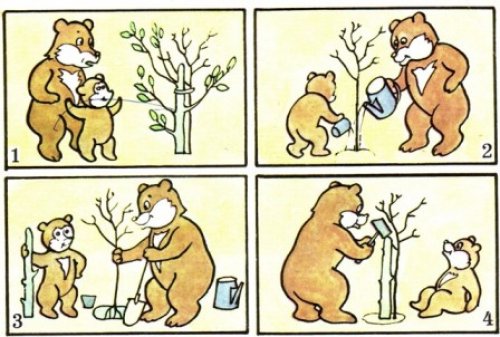 План пересказа текстаЕсли ваш ребенок довольно усидчив и его не напрягают спокойные занятия, можно заниматься тренировкой пересказа целенаправленно. Брать уже тексты посложнее и использовать школьные требования к пересказу (вступление, основная часть, вывод). Что нужно делать?прочитать текст;разобрать все сложные и незнакомые ребенку слова, чтобы малышу было все понятно в повествовании (только при этом условии дети без особого труда могут пересказать текст своими словами);проанализировать прочитанное, определить, что главное;составить устный план пересказа, разбив текст на основные этапы (учите малыша умению кратко формулировать заголовки этапов повествования);обсудить содержание каждого из этапов, обсудив самые интересные моменты (при этом нужно задавать наводящие вопросы, чтобы облегчить малышу задачу. Если поначалу малыш отвечает одним предложением, то это уже хорошо. Со временем его ответы станут более развернутыми, особенно, если вы будете задавать наводящие вопросы);обсудить главных героев рассказа, их действия и поступки;обсудить последовательность описываемых событий в тексте;последовательно соединить части текста между собой.Наводящие вопросы призваны дать ребенку только лишь возможность вспомнить происходящее в прочитанном рассказе, поэтому избегайте подсказывать ему. Подробно разобравшись с вышеописанными пунктами, следует попросить малыша теперь уже связно и поэтапно пересказать все происходящие события.Если не получается, предложите малышу пересказать текст вместе с вами. По ходу процесса сделайте вид, что вы что-то забыли. Ребенку будет приятно продемонстрировать хорошую память и то, что именно он напомнил своей мамочке о каком-то событии в прочитанном тексте.Если ваш ребенок хорошо рисует и получает от этого удовольствие, предложите ему самостоятельно нарисовать последовательность событий прочитанного. Если с рисованием дело обстоит неважно, то можно чертить простые схемы в виде стрелочек, которые по очереди следуют от одной мысли к другой, согласно логике происходящих событий.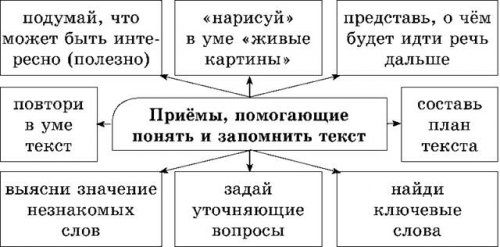 Тактика обучения пересказу:перед тем, как тренироваться пересказывать тексты, будет полезно играть с малышом в ассоциативные игры. Например, на что похоже облако? Такая игра приучит ребенка легко находить нужные ассоциации и запоминающиеся образы при пересказе текстов, чтобы упростить запоминание и последовательность изложения событий;тексты должны быть простые и короткие (примерно 5 – 10 предложений, иначе ребенок устанет, потеряет концентрацию и не сможет довести начатое до конца);текст должен быть интересен ребенку;нужно спрашивать мнение ребенка о главных героях и о том, что понравилось, а что ему не понравилось в повествовании;главных персонажей повествования должно быть мало, и им обязательно следует обладать какими-то яркими чертами характера или внешности для лучшего запоминания);читать нужно выразительно, интонацией привлекая внимание малыша к значимым событиям;использовать опорные сюжетные картинки для наглядности (картинки лучше раскладывать не по порядку, а так, чтобы ребенок мог сам их разложить в соответствии с логикой повествования);пусть малыш рассказывает своими словами так, как у него это получается;использовать куклы (если малышу нравятся ролевые игры, то можно потренироваться пересказу от лица разных персонажей в игровой форме при помощи игрушечных кукол);после пересказа по плану необходимо начать пересказывать по памяти;поддерживайте и хвалите ребенка на протяжении всего времени обучения.Проблемы, с которыми вы можете столкнуться:нарушение порядка повествования (когда малыш не по очередности излагает события, происходившие в тексте);придумывание того, чего в тексте не было, ошибки в именах персонажей, искажение фактов;ошибки речи – при построении предложений, неправильное употребление падежей, многократное повторение одних и тех же слов;пересказ одной части текста слишком кратко, а другой — слишком подробно.При условии регулярных тренировок эти проблемы уйдут сами собой.Ошибки родителей:привычка перебивать ребенка во время пересказа (часто дети глотают слова, делают ошибки, а мама останавливает, не дослушав до конца, просит ребенка тут же исправиться. Если малыш обижается и злится на такую тактику, он может замкнуться в себе и перестать стремиться осваивать что-то новое, особенно если оно, новое, исходит от вас. Выслушайте сначала, похвалите, а потом уже мягко расскажите, что было не так);демонстрация недовольства ребенком (не приведет ни к чему хорошему. Никогда еще жесткая критика не способствовала хорошим результатам в учебе. Мало того, это отбивает всякое желание стараться. Поэтому не торопитесь и сохраняйте полное спокойствие. Помните, что ваше психологическое состояние полностью передается вашим детям);заучивание предложений из текста (нельзя заставлять малыша просто «зазубривать» информацию. Это приводит к отсутствию осознанности и осмысленности в процессе передачи информации, не развивая, на самом деле, нужных умений и навыков грамотного владения речью);отсутствие похвалы (главное, что хочет ребенок – это похвала мамы и папы. Не скупитесь на нее. Изначально малыши не понимают, зачем они учатся, особой мотивации у них нет. А похвала родителей может дать им отличный толчок к тому, чтобы стараться на первых, самых сложных, этапах их школьной жизни);отсутствие терпения (следует быть готовыми к тому, что у вашего чада не сразу получится пересказывать тексты, анализировать их и составлять планы. Кому-то для этого потребуется 2-3 раза, а кому-то больше. Раздражительностью и нетерпеливостью очень легко все испортить в самом начале);«сравнивание» ребенка с более успешными друзьями и одноклассниками, особенно не в его пользу (это с самого раннего детства развивает в малыше комплекс неполноценности настолько глубокий, что в течение всей последующей жизни очень трудно бывает от него избавиться);выбор сложной (неинтересной) для ребенка литературы (во время занятий малышу необходимо испытывать интерес к тому, что он изучает. Начинайте именно с этих произведений, а не с тех, которые нравятся вам);выбор длинных текстов (длинный рассказ может запутать вашего ребенка, поэтому начинайте с того, что полегче и покороче (примерно 6 — 10 коротких предложений), чтобы дать вашему чаду почувствовать собственный успех);Польза пересказа. Зачем учиться пересказывать текст?Пересказ текста несет в себе массу необходимых умений и навыков, которые пригодятся в жизни:развивает память;увеличивает словарный запас;развивает умение четко высказать свое мнение по любому вопросу;развивает умение легко передавать чужие мысли;развивает умение комментировать;развивает умение анализировать различные события и ситуации;развивает умение обрабатывать и излагать любую информацию;развивает умение вычленять главное из повествования и четко излагать основную мысль;развивает умение формулировать правильные выводы;развивает умение оценивать факты и сопоставлять их с событиями;развивает умение проводить ассоциативные связи между событиями, их причинами и следствиями, сравнивать их друг с другом;вырабатывает грамотность в целом.Поэтому чаще общайтесь друг с другом, пересказывайте ежедневные события, делитесь впечатлениями, и тогда не возникнет никаких проблем с изложением прочитанного в школьной жизни вашего ребенка.Автор: Марина Таланина